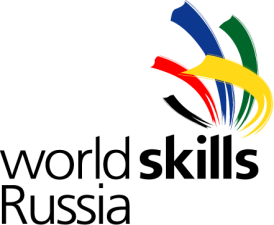 Утверждаю:Директор ГБОУ РМ СПО (ССУЗ) «Саранский электромеханический колледж»________________В.В. ФадееваСогласовано:ИНФРАСТРУКТУРНЫЙ ЛИСТРеспубликанских отборочных соревнований  профессионального мастерства WorldSkills Russia – Саранск  по  компетенции «Холодильное оборудование и системы кондиционирования воздуха»Республика Мордовия, 2017В Инфраструктурном  листе  перечислено  все	  оборудование,  материалы	  и  устройства,   которые  предоставляет	  организатор	  конкурсаПредоставляется организаторами:Основные компоненты для выполнения задания:Стенд холдильной установки УХС-03 "Чиллер-фанкойл".Стол рабочийИсточник электропитанияРасходные материалыХладагент R134а (в баллонах по 10,9 кг)________________2 балонаПост пайки (кислородно-пропановый) №3_______________2 штАзот в баллонах марки ВЧ_____________________________4 штБалон кислорода 10л _________________________________2штБалон пропан 5л_____________________________________2штГликогель 40%_____________________________________30литрТиски слесарные___________________________________ 2штШланг d9 резиновый кислородный ______________________  20м	Материалы, оборудование и инструменты, которые участники имеют при себе в своем инструментальном ящике (примерный список)1.2. Расходные материалы, которые участник имеет для выполнения задания.Провод ПВС 2х0,75 мм2____________________________3мПровод ПВС 3х1,5 мм2______________________________10мПровод ПВС 3х0,75 мм2_____________________________15мПровод ПВ 3х1,5 мм2_______________________________3мПровод ПВ 3х0,75 мм2______________________________10мСтяжка кабельная 160х2,6____________________________50штТруба медная холодильная 1/4" _______________________2мТруба медная холодильная 3/8" _______________________5мТруба медная холодильная 1/2" _______________________4мТруба медная холодильная 22мм _____________________1мТруба медная холодильная 12мм______________________8м Капилярная трубка (терммопласт)_____________________2мФитинг для трубки (термопласт) угловой 900_____________2штФитинг для трубки (термопласт) прямой      _____________2штМатериал теплоизолирующий самоклеящийся___________1кв мТермоизоляция 12Х6 KAIFLEX_______________________6мТермоизоляция 22Х6 KAIFLEX_______________________3мПрипой  L-Ag5P____________________________________20штМеталлопластиковая труба D16________________________3мФитинги D16  прямые___5шт,      угловые_________4штНаконечник с изолир.фланцем, 0,25-1,5мм.кв.            . -100 штСкотч сантехнический TPL (Черный) для труб 50 мм х 0,13 мм х 33 м-1штИзолента ПВХ черная 19мм 20м Safeline__________________ 1штФумлента ___________________________________________1штВилка с заземлением 16А 250В__________________________ 1штШланг d9 резиновый кислородный ______________________  20мКлапан шредера ______________________________________ 7 штЗаглушки медные холодильные 22мм_______________________4штИнструментальный ящик На колесиках с рабочей поверхностью "Tool Box"  в составе:Перчатки рабочие Защитные очкиЗащитная одежда и обувь Блок манометров для работы с R134аНабор шлангов для R134а Вентиль с депрессором для шлангов (R134а)Обжимные клещи для капиллярной трубки (термопласт)Вакуумный насос одноступенчатый, не менее 45 л/минСтанция сбора хладагента (R134a)Многоразовый баллонВесы электронные для взвешивания баллона с хладагентомКлюч разводной до 32 ммНабор рожковых ключей 6-27 ммНабор головок 6 -19 мм.Ключ динамометрический рожковыйТечеискатель электронный (R134а)Вакуумметр Клещи токовыеОтвертка индикаторная (250 В)Набор плоских и крестовых слесарных и электромонтажных отвертокТруборез до диаметра трубы 28 ммТруборез компактный  ¼ - ¾Ножовка по металлу с запасными полотнамиМолотокРиммерНапильник плоскийТрубогиб рычажный 1/4, 3/8, 1/2, 5/8Трубогиб пружинный 1/4, 3/8, 1/2Набор для развальцовки труб 1/4, 3/8, 1/2, 5/8Расширитель трубный 1/4, 3/8, 1/2, 5/8РулеткаЛинейка стальная 30 см.Уголок строительныйШтангенциркуль электронный 1000 ммНож строительныйШилоСтриппер для зачистки проводовКримпер для обжима наконечников 0.5-4мм²/ 12-20 AWGРегулятор азотный А-30-КР1 (КРАСС) с переходом для шлангов R134aПассатижи с бокорезамиКруглогубцыИнспекционное зеркальцеМаркерКарандашРучкаКалькуляторТаблица свойств R134aАнемометрТермометры для воздуха, воды и поверхности трубПсихрометр или гигрометрТермоизоляционный мат для пайкиМультиметр электрический многофункциональныйШуруповерт с набором сверл 2-10ммЧасы настенные компактныеУнидрил 28 Rothenberger 21583Ветошь